EAN Spring School 2021Application formLast Name:         				First Name:      Title:      					Mr. 		Ms. Complete postal address:Street:      
Zip, City:      
Country:      Mobile-phone No, (incl country code).: +     -          Email:      Complete work address:Institution/Department:      Head of department:      Street:      Zip, city, Country:      Email head of department:      Declaration of eligibility:I certify that, at the time of this application:□  I am neurology resident, RRFS member from EAN member country / Corresponding        Institutional Member Country, with at least 2 years of clinical trainingor□  I am Full members within 5 years after completion of neurology training 					-----------------------------------------------------					                                                                     signatureIMPORTANT: the application form must be accompanied by: EAN structured curriculum vitae including list of publications (max. 10, with doi-links)proof of 2 years clinical experience (from supervisor/ head of department)copy of passportAll application documents must be sent by e-mail to: grants@ean.orgCase report presentation:   (details below)  YES, I want to present a case report (page 3 must be filled out)		 NOVisa procedure Participants from certain countries must apply for visa. If you are from such a country, please specify:	I have a valid visa				I will apply for visaPlease, see the requirements of Federal Ministry Republic of Austria – https://www.bmeia.gv.at/en/travel-stay/entry-and-residence-in-austria/entry-and-visa/http://europa.eu/youreurope/citizens/travel/index_en.htmThe travel document must have been issued within the last ten years and must be valid at least 90 days after the intended departure from Austria/Schengen area. Required data*: Last name:      first name:      date of birth (day – month – year):      place of birth (town):      permanent address – post code, city, street, no. (according to your passport):      gender:      nationality:      passport number:      copy of passport (page of identification)Upon request and need, EAN Head Office can send an official invitation letter.  I come from a low or lower-middle income country and wish to apply for a travel grant. (Please attach a separate letter of intent why you wish to attend this Spring School and why this travel grant is needed*)*All of this information is absolutely necessary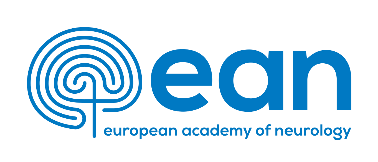 EAN Spring School 2021APPLICATION FOR CASE REPORT PRESENTATION(voluntary)First Name: 				           Last Name: Title: Abstract: (up to 400 words)